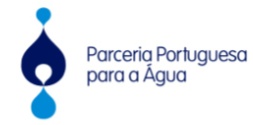 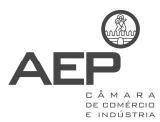 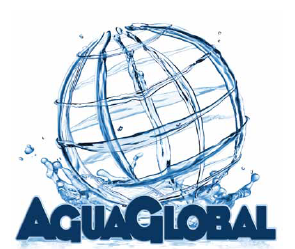 OPORTUNIDADES DE NEGÓCIO NOS MERCADOS DE MOÇAMBIQUE, ANGOLA E BRASIL PARA AS EMPRESAS PORTUGUESAS DO SETOR DA ÁGUAÁguas de Santo André – Santo André18 de março de 2014O Setor da Água é um Mercado em franca expansão. Existem numerosas oportunidades de negócio a nível mundial para as empresas portuguesas do setor da Água.A AEP, em parceria com a PPA, vai dar a conhecer neste seminário as dimensões do mercado da Água em Moçambique, Angola e Brasil, bem como a Perspetiva Estratégica para o Setor a Médio Longo Prazo.PROGRAMA14h00 – Receção dos Participantes 14h30 – Sessão de Boas Vindas	Maria da Saúde Inácio, AEP – Associação Empresarial de Portugal	Francisco Nunes Correia, PPA – Parceria Portuguesa para a Água15h00 – Mercado da Água em Moçambique	Maria da Conceição Vieira, Consultora15h30 – Mercado da Água em Angola	Maria da Conceição Vieira, Consultora16h00 – Mercado da Água no Brasil	Telmo Azevedo Fernandes, MarketAccess16h30 – Perspetiva Estratégica para o Sector a Médio Longo Prazo	 Diana Carlos, PPA17h00 – Debate17h30 – Encerramento	Maria da Saúde Inácio, AEP – Associação Empresarial de Portugal	Francisco Nunes Correia, PPA – Parceria Portuguesa para a Água